Annual and final (combined) exploration reportExecutive summary[A brief review of all exploration activities completed and significant results over the life of the authority and reasons for the relinquishment or cancellation].During the current reporting period  to  , the following activities have been undertaken:Data submitted with this report includes:The key results and technical findings of exploration activities conducted during the life of the 
authority include:The reason for the relinquishment or cancellation of the title is due to: Authority information and previous exploration[Provide a description of the authority and history of exploration. This should include grant date and current term of the authority, the area of the authority described in blocks and/or sub-blocks or hectares – including any previous relinquishments, current authority holder/s, details of any transfers or joint ventures since grant date, details of previous historical exploration carried out over the area by previous and current authority holder/s on the authority. A table format is acceptable].Location and access[Provide a summary of the location of the authority including nearby towns, and a clear map showing the authority boundary, towns and major infrastructure, a scale, and a north arrow].Figure : Location map of authority areaGeology[Provide a summary of regional and local geology including the geological province, sub-province or basin, the major tectonic, structural, stratigraphic and lithological features and an overview of the regional geological context. Include details of the current understanding of the prospect-scale geology and mineralisation. Include a geological map of the area that includes the authority boundary].Figure : Geology map of authority area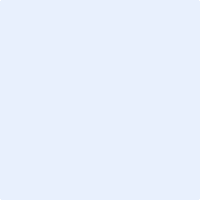 Exploration completed in the reporting period[Provide a description of all exploration activities completed during the final 12 month reporting period under relevant subheadings, and a clear map showing the locations of all exploration activities undertaken during reporting period including authority boundary, towns and major infrastructure, a scale, and a north arrow].Figure : Map showing exploration activities carried out during the reporting periodTotal exploration completed[Provide a description of all exploration activities undertaken during the life of the authority over the authority area, including any assessment and mining activities. This must include all commercially sensitive information that relates to the relinquished or cancelled area that was reported in Part B of previous annual reports submitted under clause 59 of the Mining Regulation].[The following information should be included for assessment and mining leases].Resource and reserve estimatesMetallurgical/washery/processing studiesEconomic modelling/feasibility studiesMining operations and production statisticsGeology findings in the mineData[Provide a summary of all exploration data collected over the life of the authority].Conclusions and recommendations[Provide a description of the conclusions reached and recommendations from exploration activities completed, and reasons for relinquishment or cancellation].References[List all references used in the report in standard format. Refer to the Australian Government Style Manual for standard format. This section can be deleted if not required].Appendices[Include relevant consultant and other ancillary reports (can be provided as separate documents). These may include operational, analytical and interpretation reports completed as part of a reportable exploration activity. This section can be deleted if not required].Authority numberAuthority holderGrant dateExpiry dateReporting period to  Date of reportAuthor Authority operator (if applicable)Project name or location (if applicable)